Den åländska drogsituationenEnligt uppgifter från polismyndigheten på Åland har fem narkotikarelaterade dödsfall inträffat på Åland under år 2016.Detta skulle då innebära att Åland placerar sig i toppen i Europa, med en mortalitet om 272/miljon, vilket är dubbelt högre än den officiella ettan Estland hade 2015. I september 2016 sade ansvarig minister Valve inför lagtinget: ”detta är ett trendkänsligt område, som landskapsregeringen följer mycket noga och kommer att föreslå fler åtgärder till.. "Med hänvisning till 38 § 1 mom. lagtingsordningen ställer jag till vederbörande medlem av landskapsregeringen följande skriftliga fråga:Vilka åtgärder har landskapsregeringen vidtagit sedan september 2016 och kommer landskapsregeringen att vidta skyndsamma åtgärder med anledning av denna oerhört alarmerande situation?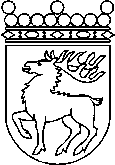 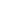 Ålands lagtingSKRIFTLIG FRÅGA nr 4/2016-2017SKRIFTLIG FRÅGA nr 4/2016-2017Lagtingsledamot DatumStephan Toivonen2017-02-28Till Ålands lagtingTill Ålands lagtingTill Ålands lagtingTill Ålands lagtingTill Ålands lagtingMariehamn den 28 februari 2017Mariehamn den 28 februari 2017Stephan Toivonen